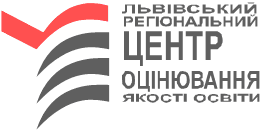 Не втрачайте свого шансу -беріть участь у пробномуЗНО-2018!Ви вже знаєте?!Вартість одного  пробного зовнішнього незалежного оцінювання (ПЗНО)у 2018 році – 132 грн.	Учасниками пробного ЗНО можуть бути учні випускних класів закладів освіти, випускники минулих років, студенти закладів вищої освіти, учні (студенти) закладів професійно-технічної освіти, котрі виявили бажання ознайомитись з процедурою та перевірити свій рівень знань напередодні складання основних іспитів. 	Процедура реєстрації проста:1. Зайти на сайт ЛРЦОЯО - lv.testportal.gov.ua з 09 до 31 січня 2018 р. - закладка «Пробне ЗНО-2018». 2. Заповнити аплікаційну форму.3. Отримати логін та код доступу до інформаційної сторінки учасника ПЗНО.4. Зайти на інформаційну сторінку учасника ПЗНО, роздрукувати квитанцію та оплатити її протягом 5-ти робочих днів Після оплати перевірити статус заяви (статус «Оплачена» є підтвердженням факту реєстрації). 5. З 01 березня 2018 р. з інофрмаційної сторінки учасника ПЗНО роздрукувати ЗАПРОШЕННЯ-ПЕРЕПУСТКУ, де буде вказано місце та час проведення пробного ЗНО.  На окремих щасливчиків очікує бонус-подарунок - перевірка вчителями – екзаменаторами   відкритої частини сертифікаційної роботи.  Кому пощастить?перші 200 зареєстрованих осіб – з англійської мови; перші 250 - з   української мови і літератури;  перші 300  – з математики.                                Терміни проведення пробного ЗНО:24 березня 2018 р. – українська мова і література;31 березня 2018 р. – історія України, математика, іноземні мови ( з аудіюванням), географія, фізика, хімія, біологія.Великий успіх починається з маленького шансу!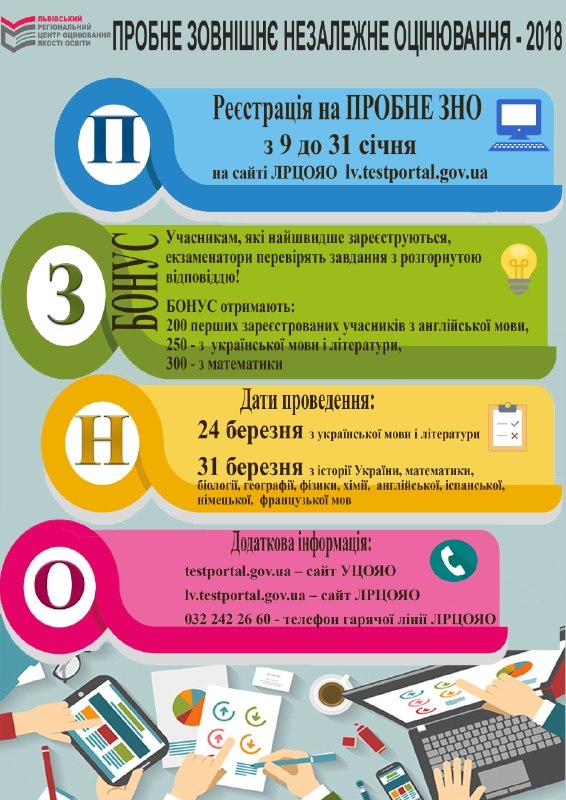 